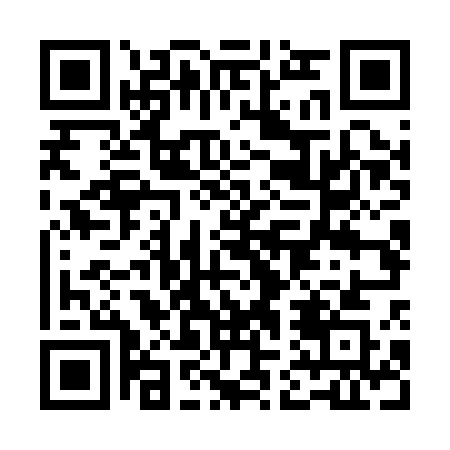 Prayer times for Meadowbrook Forest, Virginia, USAMon 1 Jul 2024 - Wed 31 Jul 2024High Latitude Method: Angle Based RulePrayer Calculation Method: Islamic Society of North AmericaAsar Calculation Method: ShafiPrayer times provided by https://www.salahtimes.comDateDayFajrSunriseDhuhrAsrMaghribIsha1Mon4:205:501:095:018:289:572Tue4:215:501:095:018:289:573Wed4:215:511:095:018:289:574Thu4:225:511:095:018:289:575Fri4:235:521:105:018:289:566Sat4:245:521:105:018:279:567Sun4:245:531:105:018:279:558Mon4:255:531:105:028:279:559Tue4:265:541:105:028:269:5410Wed4:275:541:105:028:269:5411Thu4:285:551:115:028:269:5312Fri4:285:561:115:028:259:5213Sat4:295:561:115:028:259:5214Sun4:305:571:115:028:249:5115Mon4:315:581:115:028:249:5016Tue4:325:581:115:028:239:5017Wed4:335:591:115:028:239:4918Thu4:346:001:115:028:229:4819Fri4:356:011:115:028:229:4720Sat4:366:011:115:028:219:4621Sun4:376:021:115:028:209:4522Mon4:386:031:115:028:209:4423Tue4:396:041:115:028:199:4324Wed4:406:041:115:018:189:4225Thu4:416:051:115:018:179:4126Fri4:426:061:115:018:179:4027Sat4:436:071:115:018:169:3928Sun4:456:081:115:018:159:3829Mon4:466:081:115:018:149:3630Tue4:476:091:115:008:139:3531Wed4:486:101:115:008:129:34